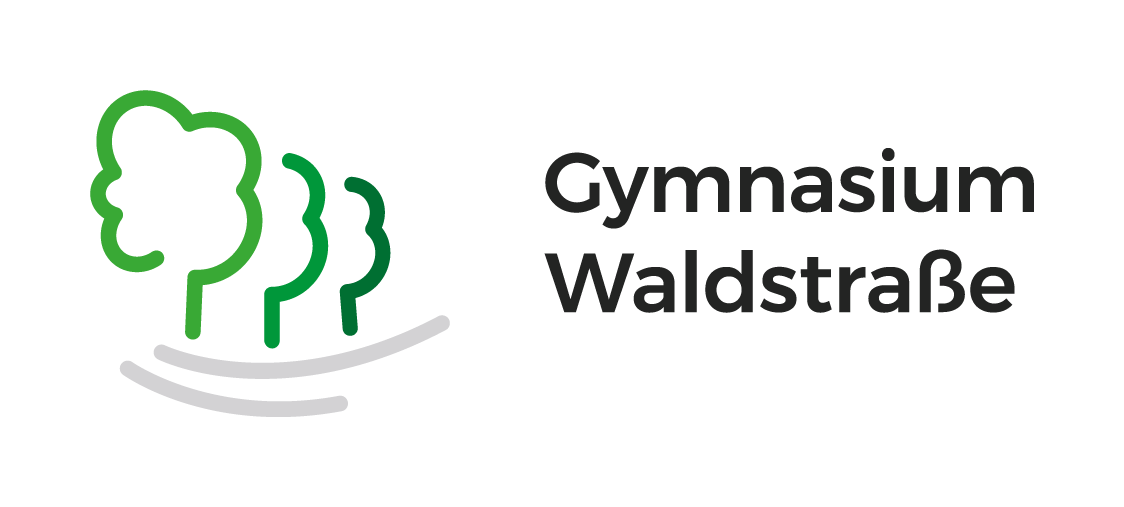 Schulinterner LehrplanGeschichte – Sekundarstufe IÜbersicht über die UnterrichtsvorhabenJahrgangsstufe 6Unterrichtsvorhaben I: Frühe Kulturen und erste Hochkulturen – Wirkmächtige Veränderungen in der Frühgeschichte der Menschheit.Schwerpunkte der Kompetenzentwicklung:SachkompetenzDie Schülerinnen und Schülerbeschreiben ausgewählte Personen und Gruppen in den jeweiligen Gesellschaften und ihre Funktionen, Interessen und Handlungsspielräume (SK 4),informieren fallweise über Lebensbedingungen, Handelsbeziehungen, kulturelle Kontakte sowie Konflikte von Menschen in der Vergangenheit (SK 5),benennen einzelne Zusammenhänge zwischen ökonomischen und gesellschaftlichen Prozessen (SK 8).MethodenkompetenzDie Schülerinnen und Schülerermitteln zielgerichtet Informationen und Daten in Geschichtsbüchern, digitalen Medienangeboten und in ihrem schulischen Umfeld zu ausgewählten Fragestellungen (MK 2),wenden grundlegende Schritte der Analyse von und kritischen Auseinandersetzung mit auch digitalen historischen Darstellungen aufgabenbezogen an (MK 5).UrteilskompetenzDie Schülerinnen und Schülerunterscheiden zur Beantwortung einer historischen Frage zwischen einem Sach- und Werturteil (UK 1),beurteilen im Kontext eines einfachen Beispiels das historische Handeln von Menschen unter Berücksichtigung ihrer Handlungsspielräume (UK 3).HandlungskompetenzDie Schülerinnen und Schülererklären innerhalb ihrer Lerngruppe den Sinnzusammenhang zwischen historischen Erkenntnissen und gegenwärtigen Herausforderungen (HK 2).Inhaltsfelder: Inhaltsfeld 1: Frühe Kulturen und erste HochkulturenInhaltliche Schwerpunkte:Steinzeitliche LebensformenHandel in der BronzezeitHochkulturen am Beispiel ÄgyptensHinweise: - Zeitbedarf: ca. 20 Ustd.Unterrichtsvorhaben II: Zusammenleben in den griechischen Poleis und im Imperium Romanum – die Bedeutung der griechisch-römischen Antike für die GegenwartSchwerpunkte der Kompetenzentwicklung:SachkompetenzDie Schülerinnen und Schüleridentifizieren Spuren der Vergangenheit in der Gegenwart und entwickeln daran nach vorgegebenen Schemata angeleitet Fragen (SK 1),identifizieren Ereignisse, Prozesse, Umbrüche, kulturelle Errungenschaften sowie Herrschaftsformen in historischen Räumen und ihrer zeitlichen Dimension (SK 6),beschreiben im Rahmen eines Themenfeldes historische Zusammenhänge unter Verwendung zentraler Dimensionen und grundlegender historischer Fachbegriffe (SK 7).MethodenkompetenzDie Schülerinnen und Schülerunterscheiden zwischen Quellen und Darstellungen und stellen Verbindungen zwischen ihnen her (MK 3),wenden grundlegende Schritte der Interpretation von Quellen unterschiedlicher Gattungen auch unter Einbeziehung digitaler Medien aufgabenbezogen an (MK 4).UrteilskompetenzDie Schülerinnen und Schülerbeurteilen das historische Handeln von Menschen unter Berücksichtigung von Multiperspektivität und grundlegender Kategorien, (UK 2),erkennen die (mögliche) Vielfalt von Sach- und Werturteilen zur Beantwortung einer historischen Fragestellung (UK6).HandlungskompetenzDie Schülerinnen und Schülerstellen einen Bezug von Phänomenen aus der Vergangenheit zur eigenen persönlichen Gegenwart her (HK 1).Inhaltsfelder: Inhaltsfeld 2: Antike Lebenswelten: Griechische Poleis und Imperium RomanumInhaltliche Schwerpunkte:Lebenswelten und Formen politischer Beteiligung in griechischen PoleisHerrschaft, Gesellschaft und Alltag im Imperium RomanumHinweise: - Zeitbedarf: ca. 30 Ustd.Unterrichtsvorhaben III a):Lebenswelten im MittelalterSchwerpunkte der Kompetenzentwicklung:SachkompetenzDie Schülerinnen und Schülerbenennen aufgabenbezogen die subjektive Sichtweise des Verfassers oder der Verfasserin in Quellen niedriger Strukturiertheit (SK 2),beschreiben in einfacher Form Ursachen, Verlaufsformen sowie Folgen historischer Ereignisse (SK 3).MethodenkompetenzDie Schülerinnen und Schülertreffen mediale Entscheidungen für die Beantwortung einer Fragestellung (MK 1),wenden grundlegende Schritte der Analyse von und kritischen Auseinandersetzung mit auch digitalen historischen Darstellungen aufgabenbezogen an (MK 5),präsentieren in analoger und digitaler Form (fach-)sprachlich angemessen Arbeitsergebnisse zu einer historischen Fragestellung (MK 6).UrteilskompetenzDie Schülerinnen und Schülerbewerten menschliches Handeln in der Vergangenheit im Kontext eines überschaubaren Beispiels mit Entscheidungscharakter (UK 4),erörtern grundlegende Sachverhalte unter Berücksichtigung der Geschichtskultur, außerschulischer Lernorte und digitaler Deutungsangebote (UK 5).HandlungskompetenzDie Schülerinnen und Schülererkennen die Unterschiedlichkeit zwischen vergangenen und gegenwärtigen Wertmaßstäben (HK 3),hinterfragen zunehmend die in ihrer Lebenswelt analog und digital auftretenden Geschichtsbilder (HK 4).Inhaltsfelder: Inhaltsfeld 3 a): Lebenswelten in der mittelalterlichen AgrargesellschaftInhaltliche Schwerpunkte:Herrschaft im Fränkischen Reich und im Heiligen Römischen ReichLebensformen in der Ständegesellschaft: Land, Burg, KlosterHinweise: - Zeitbedarf: ca. 30 Ustd.Jahrgangsstufe 7Unterrichtsvorhaben III b)Lebenswelten im MittelalterSchwerpunkte der Kompetenzentwicklung:SachkompetenzDie Schülerinnen und Schülerstellen ökonomisch-soziale Lebensbedingungen, Handelsbeziehungen, kulturelle Kontakte sowie Konflikte von Menschen in der Vergangenheit dar (SK 5).MethodenkompetenzDie Schülerinnen und Schülerwenden zielgerichtet Schritte der Analyse von und kritischen Auseinandersetzung mit auch digitalen historischen Darstellungen fachgerecht an (MK 5).UrteilskompetenzDie Schülerinnen und Schülerbeurteilen das historische Handeln von Menschen im Hinblick auf Interessenbezogenheit, Möglichkeiten und Grenzen sowie beabsichtigte und unbeabsichtigte Folgen (UK 3).HandlungskompetenzDie Schülerinnen und Schülerreflektieren die Wirkmächtigkeit von Geschichtsbildern und narrativen Stereotypen unter Berücksichtigung ihrer medialen Darstellung im öffentlichen Diskurs (HK 4).Inhaltsfelder: Inhaltsfeld 3 b): Lebenswelten im MittelalterInhaltliche Schwerpunkte:Städte und ihre Bewohnerinnen und BewohnerBegegnungen von Menschen unterschiedlicher Religionen: Christen, Juden und MuslimeTranskontinentale Handelsbeziehungen zwischen Europa, Asien und AfrikaZeitbedarf: ca. 20 UstdUnterrichtsvorhaben IV: Kontinuität und Wandel in der Frühen Neuzeit - Um- und Aufbrüche in globaler PerspektiveSchwerpunkte der Kompetenzentwicklung:SachkompetenzDie Schülerinnen und Schülererläutern die subjektive Sichtweise des Verfassers oder der Verfasserin in Quellen (SK 2),stellen ökonomisch-soziale Lebensbedingungen, Handelsbeziehungen, kulturelle Kontakte sowie Konflikte von Menschen in der Vergangenheit dar (SK 5).MethodenkompetenzDie Schülerinnen und Schülererläutern den Unterschied zwischen verschiedenen analogen und digitalen Quellengattungen und Formen historischer Darstellung (MK 3),wenden zielgerichtet Schritte der Interpretation von Quellen unterschiedlicher Gattungen auch unter Einbeziehung digitaler Medien an (MK 4).UrteilskompetenzDie Schülerinnen und Schülerbeurteilen das historische Handeln von Menschen im Hinblick auf Interessenbezogenheit, Möglichkeiten und Grenzen sowie beabsichtigte und unbeabsichtigte Folgen (UK 3),bewerten unter Offenlegung der eigenen Wertmaßstäbe und gegenwärtiger Normen menschliches Handeln in der Vergangenheit im Kontext eines Falles oder Beispiels mit Entscheidungscharakter (UK 4).HandlungskompetenzDie Schülerinnen und Schülerreflektieren im Rahmen des Vergleichs mit früheren Wertvorstellungen die eigenen Deutungsmuster und Wertmaßstäbe (HK 3).Inhaltsfelder: Inhaltsfeld 4: Frühe Neuzeit: Neue Welten, neue HorizonteInhaltliche Schwerpunkte:Renaissance, Humanismus, ReformationGewalterfahrungen in der Frühen Neuzeit: Hexenverfolgungen und Dreißigjähriger KriegEuropäer und Nicht-Europäer – Entdeckungen und EroberungenVernetzung und Verlagerung globaler HandelswegeHinweise: - Zeitbedarf: ca.  30 Ustd.Unterrichtsvorhaben V: „Sattelzeit“ (ca. 1750 – 1870) – Aufbruch in die Moderne und Fortschritt für alle?Schwerpunkte der Kompetenzentwicklung:SachkompetenzDie Schülerinnen und Schülerstellen Ereignisse, Prozesse, Umbrüche, Kontinuitäten, kulturelle Errungenschaften sowie Herrschaftsformen in historischen Räumen und ihrer zeitlichen Dimension in einem Zusammenhang dar (SK 6),stellen Zusammenhänge zwischen gesellschaftlichen, ökonomischen und politischen Prozessen in der Geschichte dar (SK 8).MethodenkompetenzDie Schülerinnen und Schülerwenden zielgerichtet Schritte der Analyse von und kritischen Auseinandersetzung mit auch digitalen historischen Darstellungen fachgerecht an (MK 5).UrteilskompetenzDie Schülerinnen und Schülerbeurteilen das historische Handeln von Menschen unter Berücksichtigung von Multiperspektivität, Kategorien sowie zentraler Dimensionen (UK 2).HandlungskompetenzDie Schülerinnen und Schülererörtern innerhalb ihrer Lerngruppe die Übertragbarkeit historischer Erkenntnisse auf aktuelle Probleme und mögliche Handlungsoptionen für die Zukunft (HK 2).Inhaltsfelder: Inhaltsfeld 5: Das „lange“ 19. Jahrhundert – politischer und wirtschaftlicher Wandel in EuropaInhaltliche Schwerpunkte:Französische Revolution und Wiener KongressRevolutionen von 1848/49 und deutsche ReichsgründungIndustrialisierung und ArbeitsweltenHinweise: - Zeitbedarf: ca. 30 Ustd.Jahrgangsstufe 8Unterrichtsvorhaben VI: Imperialismus und Erster Weltkrieg - Vom Wettstreit der Imperien um „Weltherrschaft“ bis zur „Urkatastrophe“ des 20. Jahrhunderts Schwerpunkte der Kompetenzentwicklung:SachkompetenzDie Schülerinnen und Schüleridentifizieren Spuren der Vergangenheit in der Gegenwart und entwickeln daran erkenntnisleitende Fragen (SK 1), unterscheiden Anlässe und Ursachen, Verlaufsformen sowie Folgen und Wirkungen historischer Ereignisse (SK 3),erläutern Interessen und Handlungsspielräume historischer Akteurinnen und Akteure in den jeweiligen Gesellschaften (SK 4).MethodenkompetenzDie Schülerinnen und Schülertreffen unter Berücksichtigung der Fragestellung mediale und methodische Entscheidungen für eine historische Untersuchung (MK 1).UrteilskompetenzDie Schülerinnen und Schülervergleichen Deutungen unter Berücksichtigung der Geschichts- und Erinnerungskultur, außerschulischer Lernorte und digitaler Deutungsangebote und nehmen kritisch Stellung dazu (UK 5).HandlungskompetenzDie Schülerinnen und Schülerreflektieren im Rahmen des Vergleichs mit früheren Wertvorstellungen die eigenen Deutungsmuster und Wertmaßstäbe (HK 3).Inhaltsfelder: Inhaltsfeld 6: Imperialismus und Erster WeltkriegInhaltliche Schwerpunkte:Imperialistische Expansionen in AfrikaUrsachen, Merkmale und Verlauf des Ersten WeltkriegsNeue weltpolitische Koordinaten: Epochenjahr 1917Pariser FriedensverträgeHinweise: -Zeitbedarf: ca. 40 Ustd.Jahrgangsstufe 9Unterrichtsvorhaben VII: Rahmenbedingungen, Aufbrüche, Scheitern – Die Weimarer Republik 1918 -1933Schwerpunkte der Kompetenzentwicklung:SachkompetenzDie Schülerinnen und Schüleridentifizieren Spuren der Vergangenheit in der Gegenwart und entwickeln daran erkenntnisleitende Fragen (SK 1), stellen Ereignisse, Prozesse, Umbrüche, Kontinuitäten, kulturelle Errungenschaften sowie Herrschaftsformen in historischen Räumen und ihrer zeitlichen Dimension in einem Zusammenhang dar (SK 6).MethodenkompetenzDie Schülerinnen und Schülerwenden zielgerichtet Schritte der Analyse von und kritischen Auseinandersetzung mit auch digitalen historischen Darstellungen fachgerecht an (MK 5),präsentieren in analoger und digitaler Form (fach-)sprachlich angemessen eigene historische Narrationen (MK 6).UrteilskompetenzDie Schülerinnen und Schülerbeurteilen das historische Handeln von Menschen unter Berücksichtigung von Multiperspektivität, Kategorien sowie zentraler Dimensionen (UK 2),beurteilen das historische Handeln von Menschen im Hinblick auf Interessenbezogenheit, Möglichkeiten und Grenzen sowie beabsichtigte und unbeabsichtigte Folgen (UK 3).HandlungskompetenzDie Schülerinnen und Schülererörtern innerhalb ihrer Lerngruppe die Übertragbarkeit historischer Erkenntnisse auf aktuelle Probleme und mögliche Handlungsoptionen für die Zukunft (HK 2).Inhaltsfelder: Inhaltsfeld 7: Weimarer RepublikInhaltliche Schwerpunkte:Etablierung einer DemokratieInnen- und außenpolitische sowie gesellschaftliche Chancen, Erfolge und BelastungenMassenmedien, Konsumgesellschaft und neue Wege in Kunst und KulturWeltwirtschaftskrise und ihre AuswirkungenInhaltsfeld 8: Nationalsozialismus und Zweiter WeltkriegInhaltliche Schwerpunkte:Ende des Rechts- und Verfassungsstaats (1993/34)Hinweise: - Zeitbedarf: ca. 40 Ustd.Unterrichtsvorhaben VIII: Nationalsozialismus und Zweiter Weltkrieg – Ursachen und Folgen, Verantwortung und SchuldSchwerpunkte der Kompetenzentwicklung:SachkompetenzDie Schülerinnen und Schülererläutern Interessen und Handlungsspielräume historischer Akteurinnen und Akteure in den jeweiligen Gesellschaften (SK 4),stellen Zusammenhänge zwischen gesellschaftlichen, ökonomischen und politischen Prozessen in der Geschichte dar (SK 8).MethodenkompetenzDie Schülerinnen und Schülerwenden zielgerichtet Schritte der Analyse von und kritischen Auseinandersetzung mit auch digitalen historischen Darstellungen fachgerecht an (MK 5).UrteilskompetenzDie Schülerinnen und Schülerbewerten unter Offenlegung der eigenen Wertmaßstäbe und gegenwärtiger Normen menschliches Handeln in der Vergangenheit im Kontext eines Falles oder Beispiels mit Entscheidungscharakter (UK 4),überprüfen anhand von bekannten Kriterien, ob ihre Informationen zur Beantwortung einer Urteilsfrage ausreichend sind (UK 6).HandlungskompetenzDie Schülerinnen und Schülerreflektieren im Rahmen des Vergleichs mit früheren Wertvorstellungen die eigenen Deutungsmuster und Wertmaßstäbe (HK 3).Inhaltsfelder: Inhaltsfeld 8: Nationalsozialismus und Zweiter WeltkriegInhaltliche Schwerpunkte:Ende des Rechts- und Verfassungsstaats (1933/34)Der Nationalsozialismus – Ideologie und HerrschaftssystemAlltagsleben in der NS-Diktatur zwischen Zustimmung, Unterdrückung, Verfolgung, Entrechtung und Widerstand2. Weltkrieg, Vernichtungskrieg und HolocaustFlucht und Vertreibung im europäischen Kontext Hinweise: - Zeitbedarf: ca. 40 Ustd.Jahrgangsstufe 10Unterrichtsvorhaben IX: Blockbildung und internationale Verflechtungen seit 1945 Schwerpunkte der Kompetenzentwicklung:SachkompetenzDie Schülerinnen und Schülererläutern Interessen und Handlungsspielräume historischer Akteurinnen und Akteure in den jeweiligen Gesellschaften (SK 4),stellen Ereignisse, Prozesse, Umbrüche, Kontinuitäten, kulturelle Errungenschaften sowie Herrschaftsformen in historischen Räumen und ihrer zeitlichen Dimension in einem Zusammenhang dar (SK 6),stellen Zusammenhänge zwischen gesellschaftlichen, ökonomischen und politischen Prozessen in der Geschichte dar (SK 8).MethodenkompetenzDie Schülerinnen und Schülertreffen unter Berücksichtigung der Fragestellung mediale und methodische Entscheidungen für eine historische Untersuchung (MK 1),recherchieren in Geschichtsbüchern, digitalen Medienangeboten sowie ihrem schulischen und außerschulischen Umfeld und beschaffen zielgerichtet Informationen und Daten zu historischen Problemstellungen (MK 2),präsentieren in analoger und digitaler Form (fach-)sprachlich angemessen eigene historische Narrationen (MK 6).UrteilskompetenzDie Schülerinnen und Schülernehmen auf Basis der Unterscheidung zwischen Sach- und Werturteil zur Beantwortung einer historischen Fragestellung kritisch Stellung (UK 1),überprüfen anhand von bekannten Kriterien, ob ihre Informationen zur Beantwortung einer Urteilsfrage ausreichend sind (UK 6).HandlungskompetenzDie Schülerinnen und Schülererklären die historische Bedingtheit der eigenen Lebenswirklichkeit (HK 1).Inhaltsfelder: Inhaltsfeld 9: Internationale Verflechtungen seit 1945Inhaltliche Schwerpunkte:Aufteilung der Welt in Blöcke sowie StellvertreterkriegeWiedererlangung der staatlichen Souveränität beider deutscher Staaten im Rahmen der Einbindung in supranationale OrganisationenEntkolonialisierungEnde des Ost-West-Konflikts, Überwindung der deutschen Teilung und neue europapolitische KoordinatenHinweise: -Zeitbedarf: ca. 20 Ustd.Unterrichtsvorhaben X: Deutsch-deutsche Beziehungen nach 1945 – gesellschaftliche und wirtschaftliche EntwicklungenSchwerpunkte der Kompetenzentwicklung:SachkompetenzDie Schülerinnen und Schüleridentifizieren Spuren der Vergangenheit in der Gegenwart und entwickeln daran erkenntnisleitende Fragen (SK 1), stellen ökonomisch-soziale Lebensbedingungen, Handelsbeziehungen, kulturelle Kontakte sowie Konflikte von Menschen in der Vergangenheit dar (SK 5),ordnen historische Zusammenhänge unter Verwendung historischer Dimensionen und grundlegender historischer Fachbegriffe (SK 7).MethodenkompetenzDie Schülerinnen und Schülererläutern den Unterschied zwischen verschiedenen analogen und digitalen Quellengattungen und Formen historischer Darstellung (MK 3),wenden zielgerichtet Schritte der Analyse von und kritischen Auseinandersetzung mit auch digitalen historischen Darstellungen fachgerecht an (MK 5).UrteilskompetenzDie Schülerinnen und Schülernehmen auf Basis der Unterscheidung zwischen Sach- und Werturteil zur Beantwortung einer historischen Fragestellung kritisch Stellung (UK 1),vergleichen Deutungen unter Berücksichtigung der Geschichts- und Erinnerungskultur, außerschulischer Lernorte und digitaler Deutungsangebote und nehmen kritisch Stellung dazu (UK 5).HandlungskompetenzDie Schülerinnen und Schülererklären die historische Bedingtheit der eigenen Lebenswirklichkeit (HK 1),erörtern innerhalb ihrer Lerngruppe die Übertragbarkeit historischer Erkenntnisse auf aktuelle Probleme und mögliche Handlungsoptionen für die Zukunft (HK 2).Inhaltsfelder: Inhaltsfeld 10: Gesellschaftspolitische und wirtschaftliche Entwicklungen in Deutschland seit 1945Inhaltliche Schwerpunkte:Formen der Aufarbeitung der NS-Vergangenheit in Ost und WestBundesrepublik Deutschland und Deutsche Demokratische Republik in der geteilten WeltDeutsch-Deutsche Beziehungen zwischen Konfrontation, Entspannungspolitik und WiedervereinigungGesellschaftliche und wirtschaftliche TransformationsprozesseHinweise: - Zeitbedarf: ca. 20 Ustd.